Thank you for being part of Apollo’s ARC’s mission to save animals’ lives and provide them with a safe, loving home environment.   We could not rescue and rehabilitate as many animals without people like you opening your home and committing your time to the health, training and wellbeing of the animals in the Apollo’s ARC family. This application is to help us best match you with a pet that best suits your home life, lifestyle, and the pets’ needs. We appreciate your time in completing this form in its entirety.  Personal Information: I am interested in the following (check all that apply): ☐ SHORT-TERM FOSTER 	 	 	 	☐ LONG-TERM FOSTER ☐ FOREVER FOSTER (MEDICAL OR BEHAVIORAL HOSPICE) ☐ FOSTER TO ADOPT  	 	 	 	☐ ADOPT Your Legal Name:     _______________________________________________________________ Date of Birth:    	______ /_______/________ Address:  	_______________________________________________________________  	 	_______________________________________________________________ Best Contact Number:  (______)  _________ - _____________ Best Email Address:   ___________________________________________________________ Best Days and Times to contact you: _______________________________________________ ____________________________________________________________________________ Occupation: ________________________________________________________________ Co-Applicant (over age of 18 who will also be responsible for pet):   Legal Name:     	_______________________________________________________________ Date of Birth:    	______ /_______/________ Best Contact Number:  (______)  _________ - _____________ Best Email Address:   ___________________________________________________________ Best Days and Times to contact you: _______________________________________________ ____________________________________________________________________________ Occupation: ________________________________________________________________ 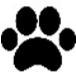 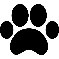 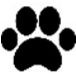 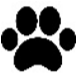 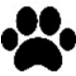 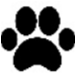 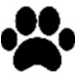 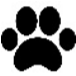 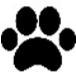 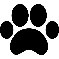 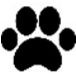 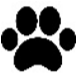 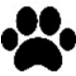 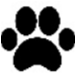 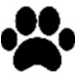 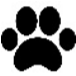 Family and Housing Do you Rent:   ☐ Yes  ☐ No  	 	Do you Own: ☐ Yes  ☐ No    	 If neither, please explain your living situation:  ___________________________________________________________________________ If you rent, do you have permission to have a pet living with you on the premises?     ☐ Yes  ☐ No Does your landlord, HOA or personal insurance have any pet restrictions?  ☐ Yes  ☐ No If yes, what are those restrictions?   ________________________________________________ ________________________________________________________________________________ If you rent, we will need to verify this information with your landlord or rental agency.  We will also need to see the pet agreement and confirm you have paid all pet fees and deposits.  Please provide a contact name and phone number for verification. Landlord Name / Agency Contact Name:  ___________________________________________ Complex Name (if applicable): ____________________________________________________ Phone Number:  (_______) _______ - _______________ How many adults do you have in your home besides you?   ☐ 1  Relationship:  ___________________________________________________________ ☐ 2  Relationships: ___________________________________________________________ ☐ 3 or more Relationships:  ____________________________________________________ How many children do you have in your home? ☐ 1 child: Age and relationship: _______________________________________________________ ☐ 2 children: Ages and relationships: ___________________________________________________ ☐ 3 or more children: Ages and relationships: ___________________________________________ ____________________________________________________________________________________ What type of home do you live in? ☐ Single family home with fenced-in yard  	☐ Apartment, condo, townhouse ☐ Single family home with yard but no fence ☐ Farm, rural setting ☐ Other _________________________________________________________________________ Please describe your household: ☐ Active   ☐ Noisy/Loud  ☐ Quiet  ☐ Homebody ☐ Calm  ☐ Organized  ☐ Chaotic Does anyone in your household have a known allergy to hair, dander or a particular type of pet (i.e. cat dander, dog fur)?   ☐ Yes  ☐ No    If someone in your home presented with an allergy to the dog, what would be the steps you would take?  ____________________________________________________________________ _________________________________________________________________________________ _________________________________________________________________________________ _________________________________________________________________________________ _________________________________________________________________________________ Is everyone in your family in agreement to bring a cat into your home, to love and care for it and follow protocols to keep you, your family and the cat safe and cared for? ☐ Yes  ☐ No    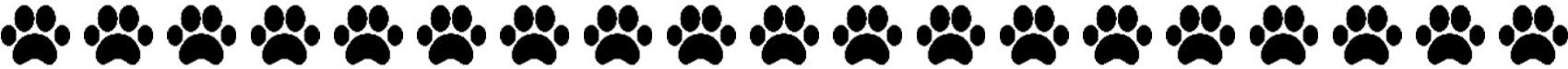 Other Pets in the Home What other pets do you have in your home?  Please provide breed, gender, name and age. Genders include Unaltered Male, Neutered Male, Unaltered Female, Spayed Female.  (i.e. Doberman, Neutered Male, Baxter, 4 years old and Hamster, Female, Ellie, 2 years old) __________________________________________________________________________________ __________________________________________________________________________________ __________________________________________________________________________________ __________________________________________________________________________________ __________________________________________________________________________________ __________________________________________________________________________________ __________________________________________________________________________________ Are all these pets up to date on their vaccinations?   ☐ Yes  ☐ No    If No, why not and what is your plan for getting them up to date?   ______________________ __________________________________________________________________________________ __________________________________________________________________________________ __________________________________________________________________________________ Are any of your pets not spayed or neutered? ☐ Yes  ☐ No    If No, which pet(s) and why?   _____________________________________________________ __________________________________________________________________________________ __________________________________________________________________________________ __________________________________________________________________________________ Have you ever surrendered a pet?  ☐ Yes  ☐ No    If so, please describe what happened, the type of pet and why you surrendered it.  _________________________________________________________________________________________ _________________________________________________________________________________________ _________________________________________________________________________________________ _________________________________________________________________________________________ _________________________________________________________________________________________ _________________________________________________________________________________________ Have you ever had a pet euthanized?  ☐ Yes  ☐ No    If so, please describe what happened, the type of pet and why you euthanized it.  _________________________________________________________________________________________ _________________________________________________________________________________________ _________________________________________________________________________________________ _________________________________________________________________________________________ _________________________________________________________________________________________ _________________________________________________________________________________________ Have you ever lost your pet in an accident?  Lost can be physically lost or death.  ☐ Yes  ☐ No    If so, please describe what happened, the type of pet and why you euthanized it.  _________________________________________________________________________________________ _________________________________________________________________________________________ _________________________________________________________________________________________ _________________________________________________________________________________________ _________________________________________________________________________________________ _________________________________________________________________________________________ How do you discipline your pets and under what circumstances do you find discipline necessary? _________________________________________________________________________________________ _________________________________________________________________________________________ _________________________________________________________________________________________ _________________________________________________________________________________________ _________________________________________________________________________________________ _________________________________________________________________________________________ _________________________________________________________________________________________ _________________________________________________________________________________________ Do you have a regular veterinarian?  ☐ Yes  ☐ No    If yes and you have other pets in the home, would you be willing to release proof of their vaccinations and spay/neuter to Apollo’s ARC for review?  ☐ Yes  ☐ No    If yes, please provide the following: Veterinarian Name:  _______________________________________________________________________ Name of Clinic: __________________________________________________________________________ Clinic Address:  __________________________________________________________________________ Clinic Phone Number: _____________________________________________________________________ 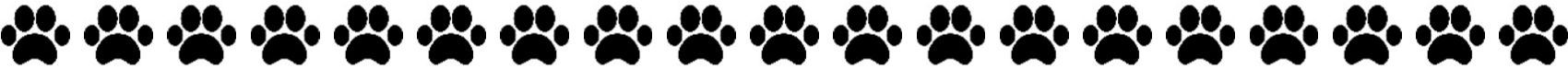 Your Ideal Pet: What age range would you prefer in a new pet (foster or adopt): ☐  Mom and newborns  	 	☐ kitten (6-7 months) 		☐  Adult (3-6 years old) 		☐  Mature (3-10 years old) 	 ☐  Senior (11-14 years old) 	☐  Geriatric (15 years and beyond)Do you have a desired breed?  If you are willing to consider any type or breed of pet, simply type N/A. _________________________________________________________________________________________ _________________________________________________________________________________________ _________________________________________________________________________________________ Is there a breed or type of pet you WON’T foster and/or adopt?  If you are willing to consider any type or breed of pet, simply type N/A. _________________________________________________________________________________________ _________________________________________________________________________________________ Desired Sex of Pet: ☐ Spayed Female  ☐ Neutered Male Are you willing to foster and/or adopt: ☐ A shy pet  	 	☐ An outgoing/social pet ☐ A pet with a lot of energy   ☐ A pet that has medical issues/needs medical attention 	 ☐ A pet that has behavioral issues   ☐ A pet that needs basic training (house breaking, etc.) ☐ A pet that requires a lot of grooming  Do you have a fenced-in yard?   ☐ Yes  ☐ No    If this is an indoor/outdoor pet (i.e. dog, cat, rabbit), what is the protocol you will use to ensure they are safe and cannot run away when they are outside? How will this pet be supervised?  _________________________________________________________________________________________ _________________________________________________________________________________________ _________________________________________________________________________________________ Who will have primary physical responsibility for this pet, including their daily care? _________________________________________________________________________________________ Who will have financial responsibility for this pet, including their training and vaccinations and medical care?  ___________________________________________________________________________ Do you agree to provide regular health care by a licensed veterinarian?   ☐ Yes  ☐ No    Do you agree to keep the cat indoors?  ☐ Yes  ☐ No    Do you agree to contact Apollo’s ARC if you can no longer keep the cat?  ☐ Yes  ☐ No    Do you agree to give Apollo’s ARC a few days to a maximum of 2 weeks, if necessary, to find another foster home for this pet if you decide that you can no longer keep them? ☐ Yes  ☐ No    Are you willing to let a representative of Apollo’s ARC visit your home and perform a home check?   ☐ Yes  ☐ No    If foster or foster to adopt, do you understand that an Apollo’s ARC representative can request to view medical records and see the pet in your home environment and you must comply to the request within reason?  ☐ Yes  ☐ No    What is your level of experience with pets and type: Beginner:  ______________________________________________________________ Intermediate:  ______________________________________________________________ Expert:  ______________________________________________________________ Special Needs: ______________________________________________________________ 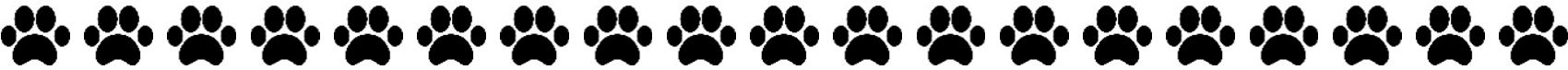 Personal References Please list three individuals, at least two of whom are not related to you who have familiarity with you and your pets: First and Last Name: ______________________________________________________________ Phone: ______________________________________________________________ Email Address:  ______________________________________________________________ Relationship to you: ______________________________________________________________ First and Last Name: ______________________________________________________________ Phone: ______________________________________________________________ Email Address:  ______________________________________________________________ Relationship to you: ______________________________________________________________ First and Last Name: ______________________________________________________________ Phone: ______________________________________________________________ Email Address:  ______________________________________________________________ Relationship to you: ______________________________________________________________ 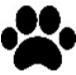 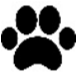 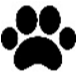 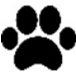 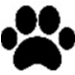 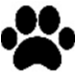 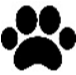 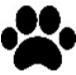 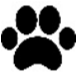 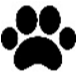 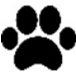 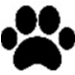 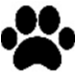 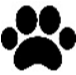 I understand that this application will be reviewed by and verified by Apollo’s ARC and Apollo’s ARC representatives.  I understand that Apollo’s ARC’s goal is to help me find the right pet for my home environment and lifestyle both for my success and safety as well as the success and safety of any pet(s) placed within my care.   Therefore, I verify I have completed it completely and honestly in order to ensure proper placement of an animal(s) in my care.  I understand that if any information in this application is found to be untrue, I will be removed from Apollo’s ARC’s foster/adopter list and such information may be shared with Apollo’s ARC’s partners including trainers, other rescues and shelters. _______________________________________________________ 	_____________________________ Printed Full Name 	 	 	 	 	 	Date ______________________________________________________________ Signature Apollo’s ARC is a registered California 501(c)(3) located at 803 Camino Flores Thousand Oaks, California 91360.   Apollo’s ARC can be contacted directly via web form at: https://apollosarc.org/contact-us Received by:  ______________________________________________________________ Reviewed by:  ______________________________________________________________ Approved by:  ______________________________________________________________ Notes and Concerns/Verification during Home Check _________________________________________________________________________________________ _________________________________________________________________________________________ _________________________________________________________________________________________ _________________________________________________________________________________________ _________________________________________________________________________________________ _________________________________________________________________________________________ _________________________________________________________________________________________ _________________________________________________________________________________________ _________________________________________________________________________________________ _________________________________________________________________________________________ _________________________________________________________________________________________ _________________________________________________________________________________________ _________________________________________________________________________________________ _________________________________________________________________________________________ _________________________________________________________________________________________ _________________________________________________________________________________________ _________________________________________________________________________________________ _________________________________________________________________________________________ _________________________________________________________________________________________ _________________________________________________________________________________________ _________________________________________________________________________________________ _________________________________________________________________________________________ _________________________________________________________________________________________ _________________________________________________________________________________________ _________________________________________________________________________________________ _________________________________________________________________________________________ _________________________________________________________________________________________ _________________________________________________________________________________________ _________________________________________________________________________________________ _________________________________________________________________________________________ _________________________________________________________________________________________ _________________________________________________________________________________________ _________________________________________________________________________________________ _________________________________________________________________________________________ _________________________________________________________________________________________ 